استخدام قوقل درايف ضمن اهتمامها بتطوير المهارات والقدرات الذاتية، أقامت كلية العلوم والدراسات الانسانية بالغاطدورة بعنوان " استخدام قوقل درايف "والتي قدمها أ. عبد العزيز محمد احمد بابكر المحاضر في قسم علوم الحاسب حيث تطرقت هذه الدورة الى أهم النقاط والمفاهيم في استخدام قوقل درايف  السعودية ومنها: تعريف قوقل درايفالتعرف على التخزين السحابيالتعرف على إنشاء  حساب في قوقلالتعرف على كيفية تحميل برنامج الدرايف على الجهازالتعرف على كيفية رفع الملفات على الدرايفوتضمنت الدورة تطبيقات تدريبية عملية ، لأبرز الأهداف استخدام قوقل درايف.  وقد أكد عميد الكلية د. خالد بن عبدالله الشافي على أن هذه الدورات تأتي ضمن استعدادات الكلية للكثير من الانشطة والبرامج والفعاليات التي تستهدف ابنائها الطلاب, كما أكد سعادته على توفير كل ما يحتاجه الطلاب من دورات لتطوير قدراتهم, ونوه بحرص  طلاب وطالبات الكلية على المشاركة في الأنشطة والبرامج التي تقدمها الكلية, وذلك لما تعود عليهم هذه المشاركات بالفوائد العلمية والعملية, وحثهم على إبراز قدراتهم ومواهبهم.وقد عبٌر عميد الكلية د. خالد الشافي عن شكره أ. عبد العزيز محمد احمد بابكر على مشاركته في اقامة مثل هذه الدورة، والتي هي نموذج من نماذج مشاركة أعضاء هيئة التدريس في برامج الانشطة الطلابية بالكلية.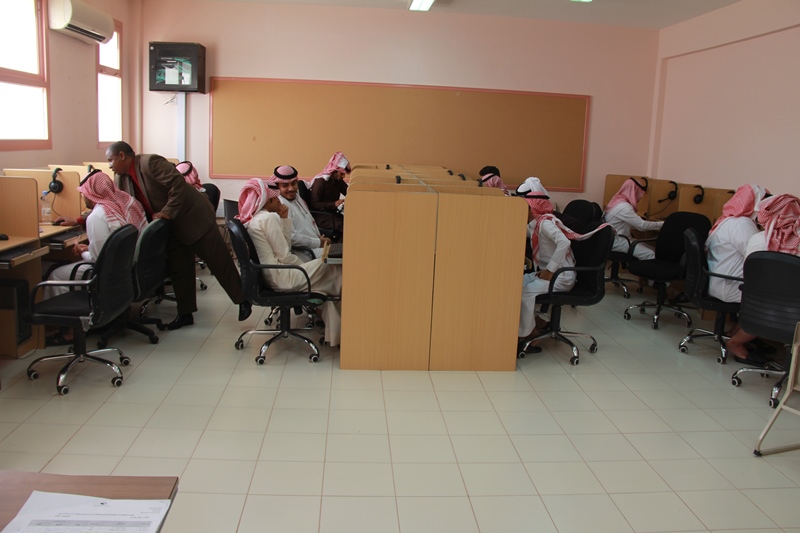 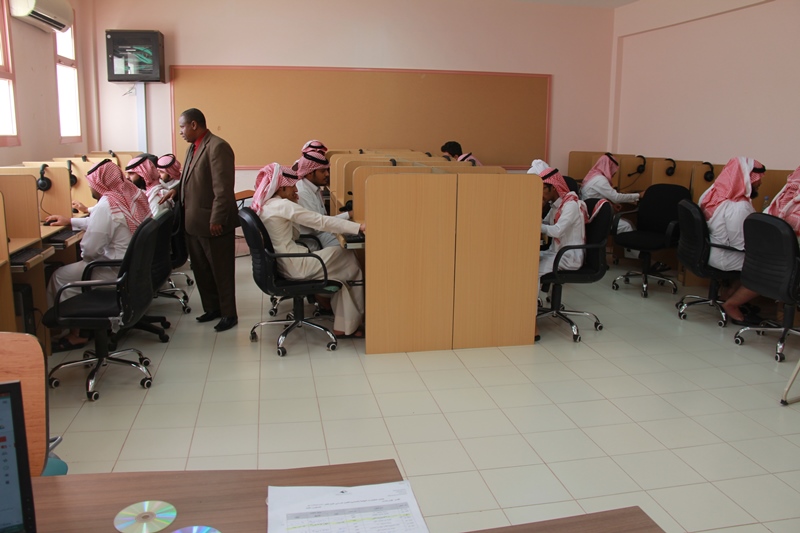 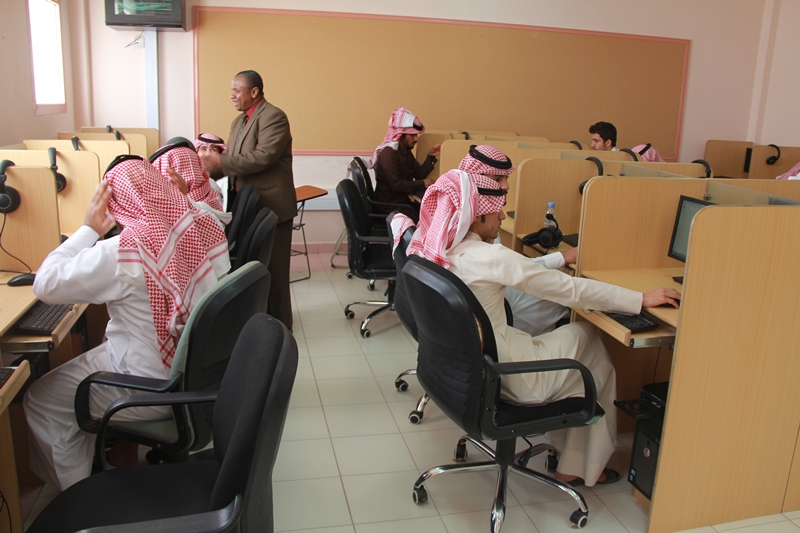 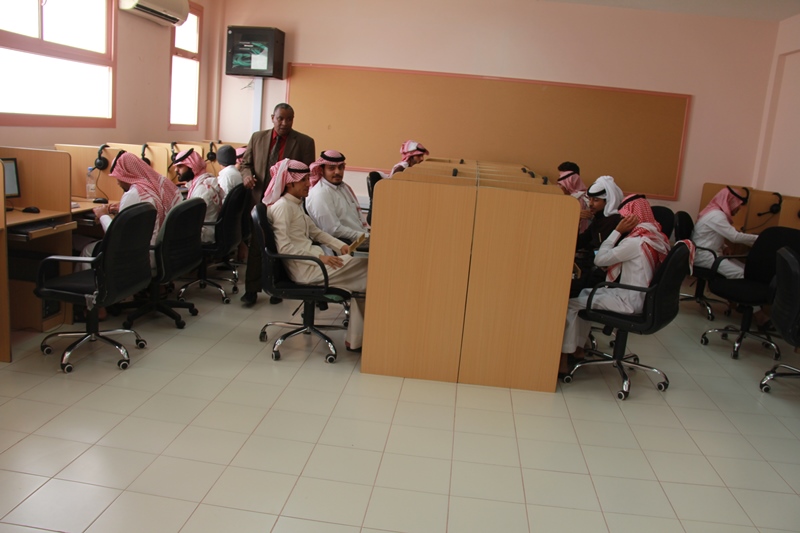 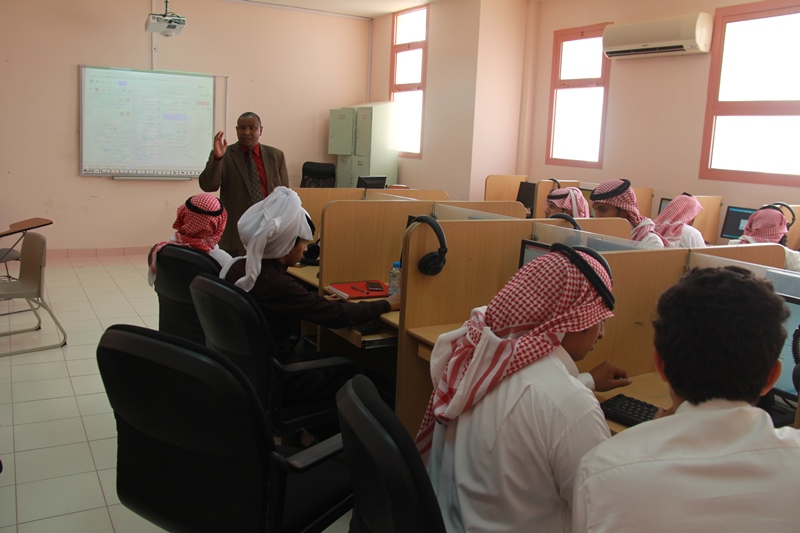 